Опросы в конференц плафторме ZOOM.1. Для того чтобы воспользоваться данной функцией необходимо сначала активировать ее в настройках вашей учетной записи на сайте ZOOM (именно на сайте, не в приложении). Для этого:1.1. Переходим по ссылке https://zoom.us/ в любом браузере: 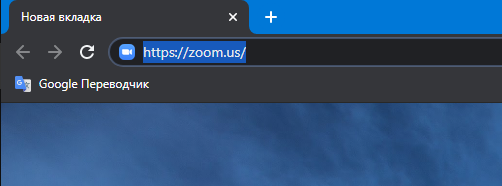 1.2. На открывшемся сайте нажимаем на кнопку «ВОЙТИ В СИСТЕМУ»: 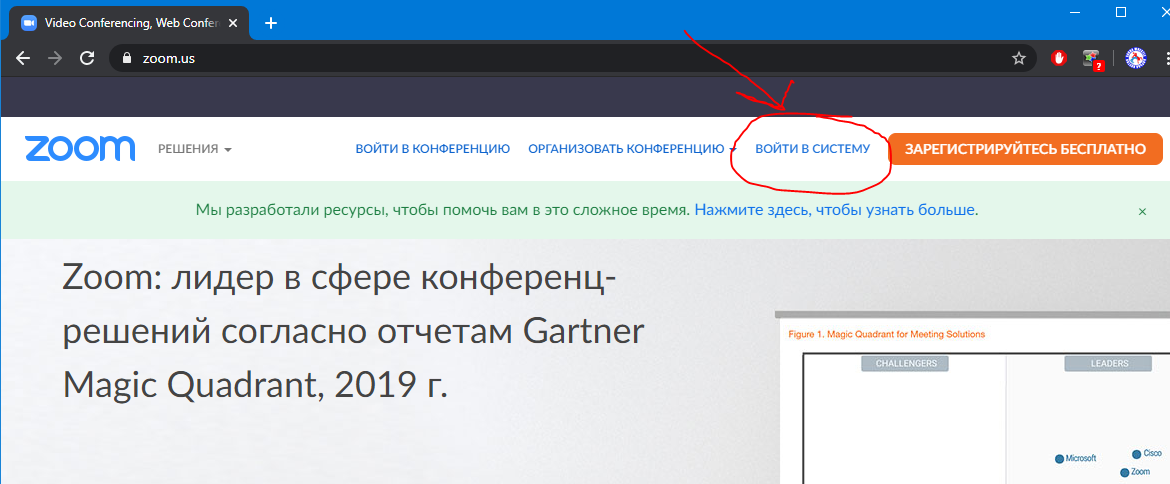 1.3. Вводим логин и пароль вашей учетной записи: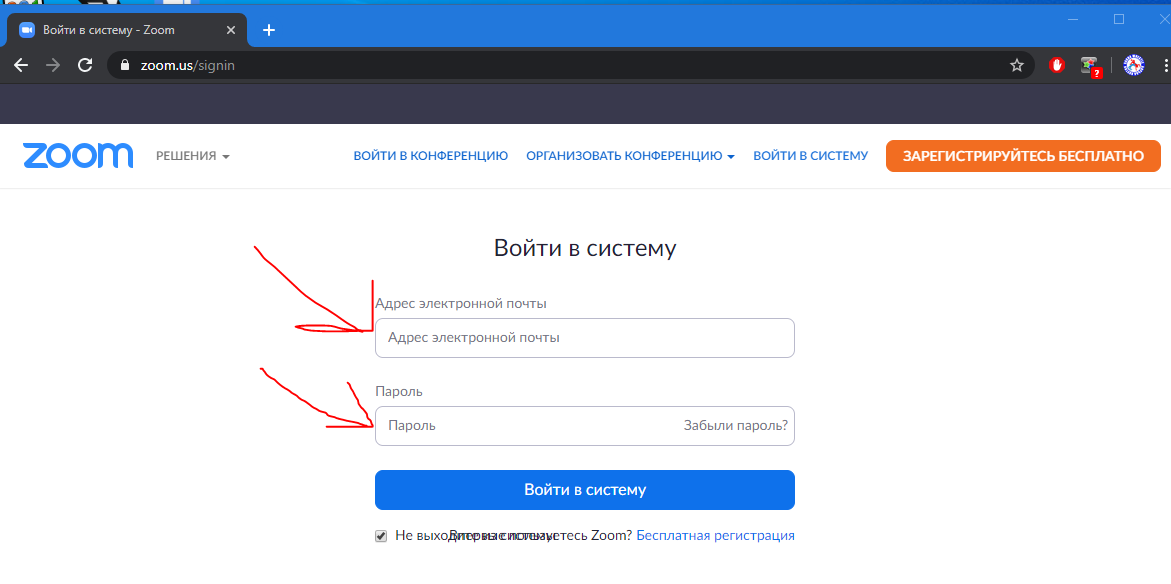 	1.4. Откроется информация о вашей учетной записи, на этом сайте нажимаем кнопку «Настройки»: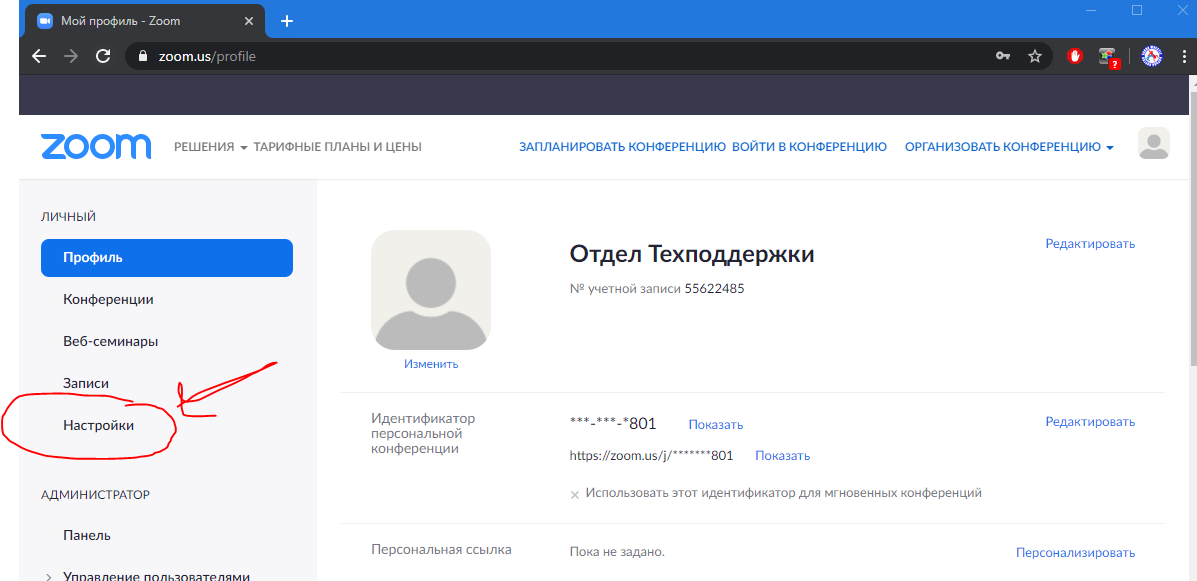 	1.5. После нажимаем на кнопку «На конференции (базовые)» и прокручиваем чуть-чуть вниз до пункта «Опросы» и ставим тумблер на включено: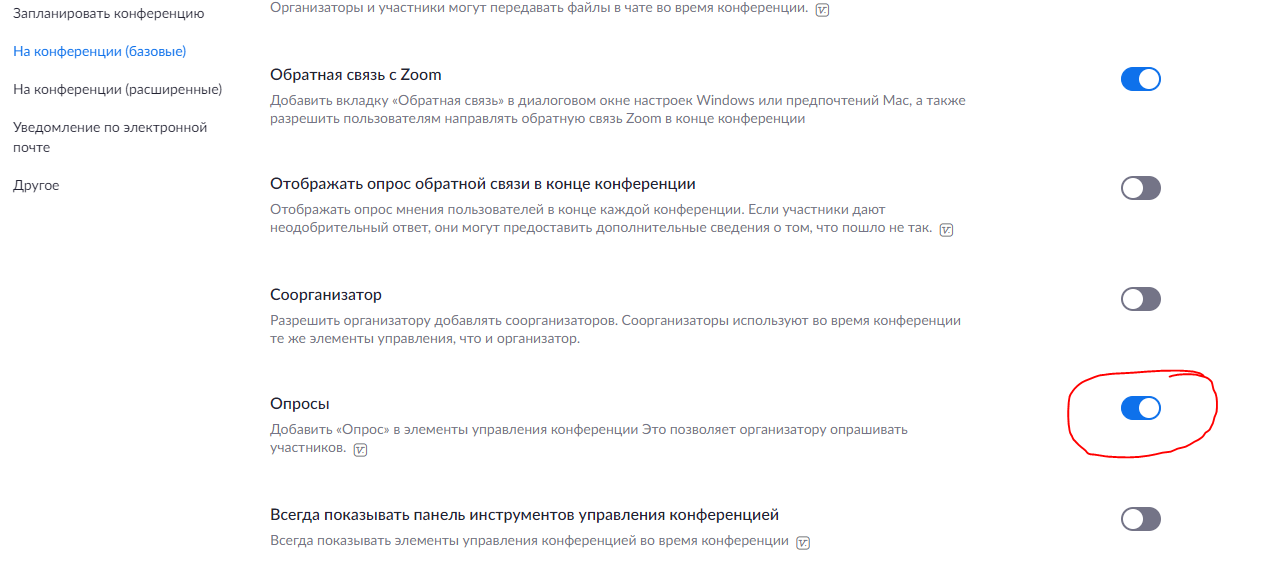 2. После активации данной функции, после начала любой конференции (запланированной и моментальной) появится соответствующая кнопка в приложении: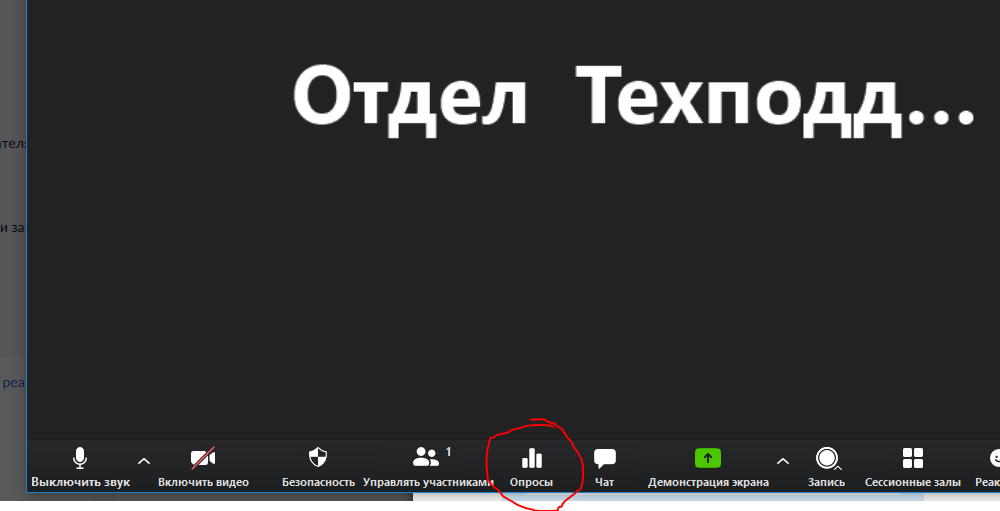 3. Чтобы добавить опрос нажимаем на эту кнопку и в появившемся окне нажимаем «Добавить вопрос»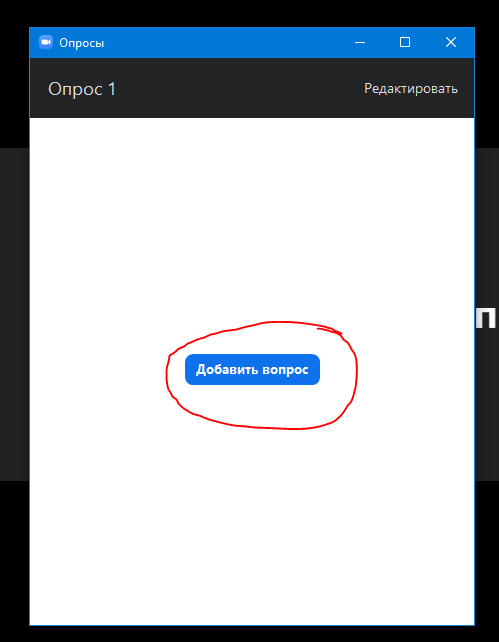 4. Вас перекинет на сайт ZOOM. Здесь вводим сам вопрос и варианты ответа (если их несколько поставьте галочку на «Несколько вариантов») как показано на картинке: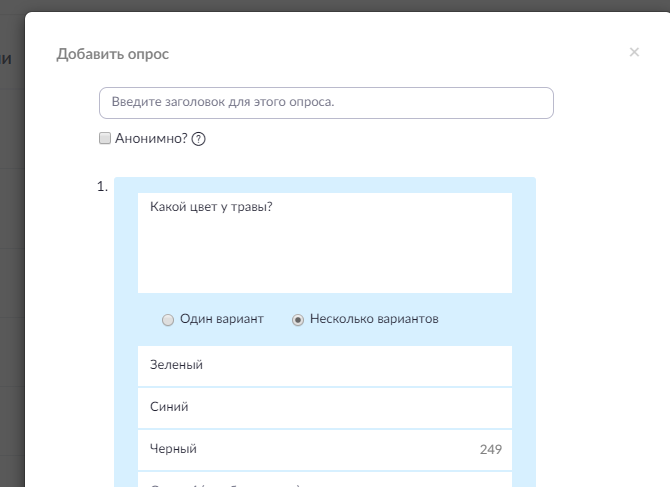 5. Нажимаем на кнопку «Сохранить»: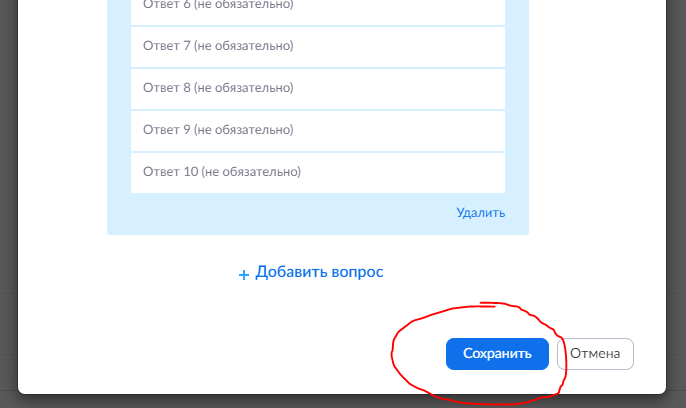 6. Вернитесь в приложение. В приложении сразу появится добавленный вами вопрос (если нажать на кнопку «Редактировать» вас скинет на сайт где вы создавали этот же вопрос, где его можно будет редактировать):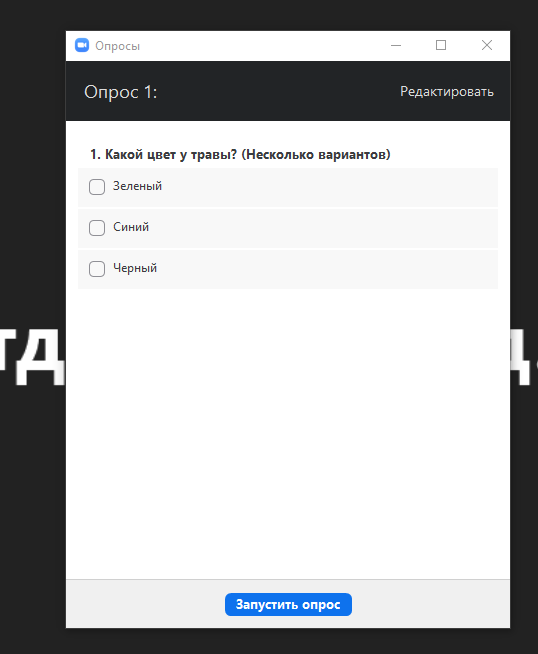 7. Для запуска опроса нажмите на кнопку «Запустить опрос», после запуска появится окно где указано сколько участников проголосовало (указано в процентах).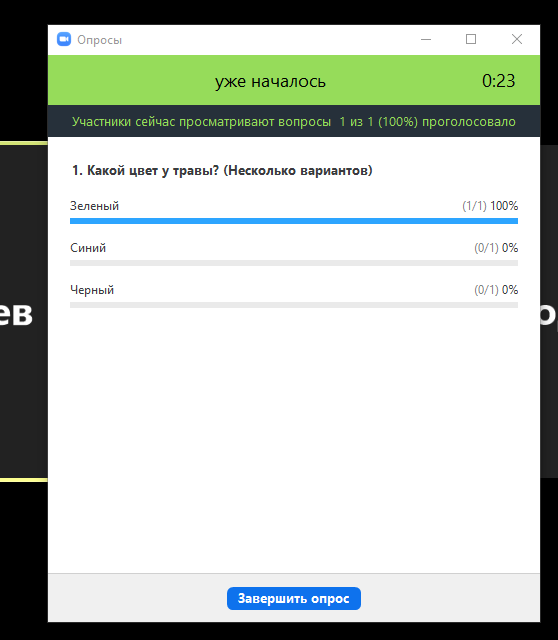 Участники должны выбрать ответ и нажать кнопку «Принять»: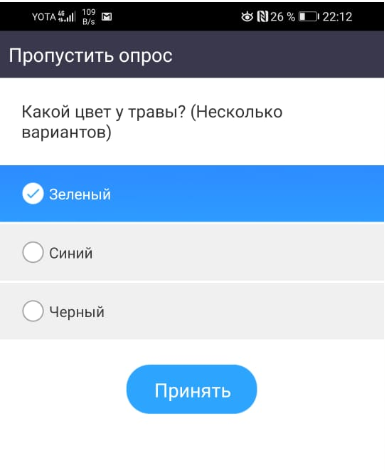 8. Когда все участники ответят на ваш вопрос, можно завершить опрос кнопкой «Завершить опрос», после чего появится окно с результатами опроса. Здесь можно поделиться результатами с участниками конференции кнопкой «Результаты совестного испольщования» (тогда все участники увидят результаты опроса):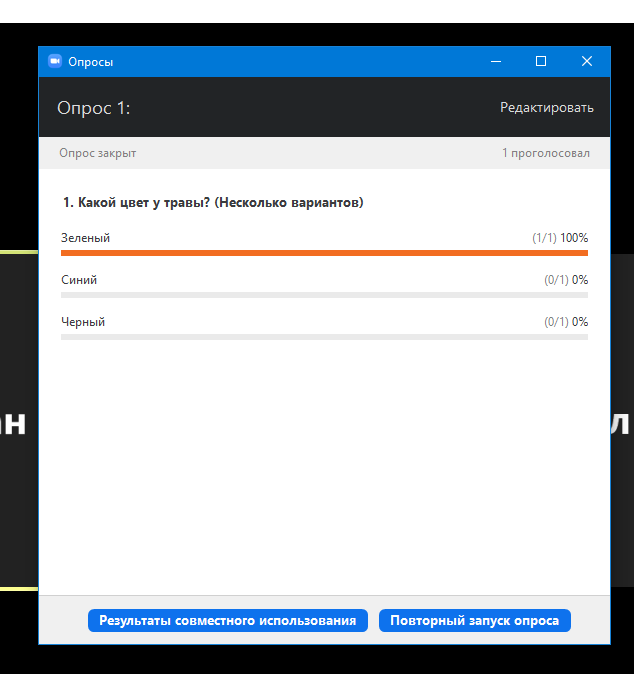 9. и остановить трансляцию ответов кнопкой «Остановить совместное использование результатов»: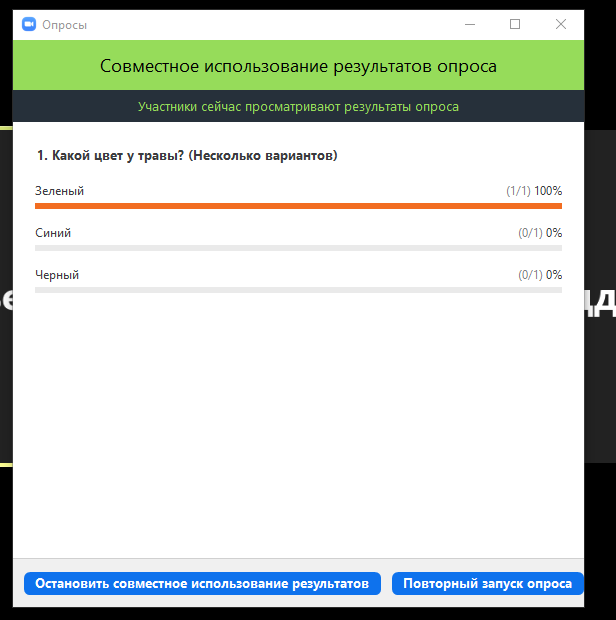 Если вы у вас несколько вопросов (которые вы добавили на сайте) их можно выбирать перед началом опроса (окно пункта 6):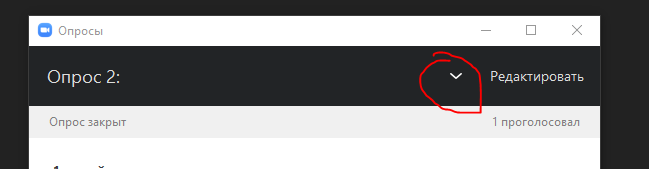 